17.01.2019г. на отделении «ОиПП» проведены классные часы в группах 104, 302.Тема классного часа: «Экологические проблемы человечества».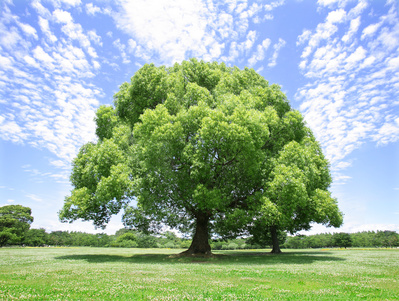 Экология...Это слово сегодня многих, к сожалению, почти не трогает и это ужасно: ведь человечество стоит в пол шаге от серьезнейшей вселенской экологической катастрофы. Положение столь серьезно, что нужны небывалые, не практиковавшиеся ранее идеи, усилия и материальные средства, чтобы предотвратить катастрофу.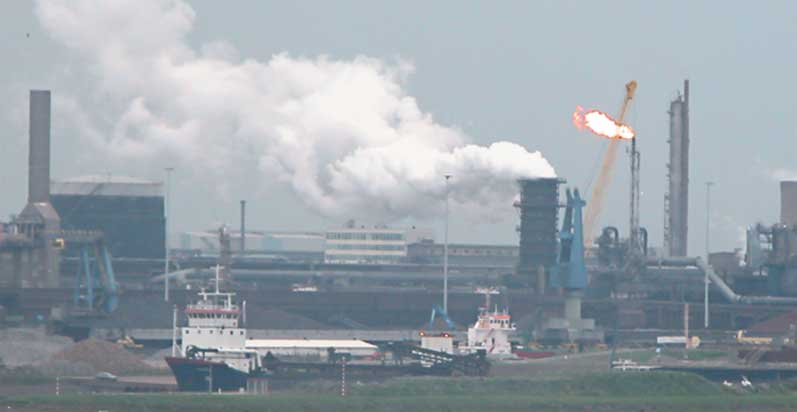 Стало понятно, что наука, техника и промышленность не могут создать рая на Земле. То, что создано человеком на Земле — не рай, а “мир технизированный”, к которому он адаптируется все в меньшей степени. Автомобили, самолеты, стиральные машины, пластмассовые ведра и консервы для домашних животных — эти блага получены за счет многих истинных ценностей, подлинных источников существования — плодородной почвы, чистой воды, устойчивого климата.Данное мероприятие проведено   библиотекарем Л.Н. Коваленко             Во время проведения классного часа  использовались такие методы как: показ презентации.